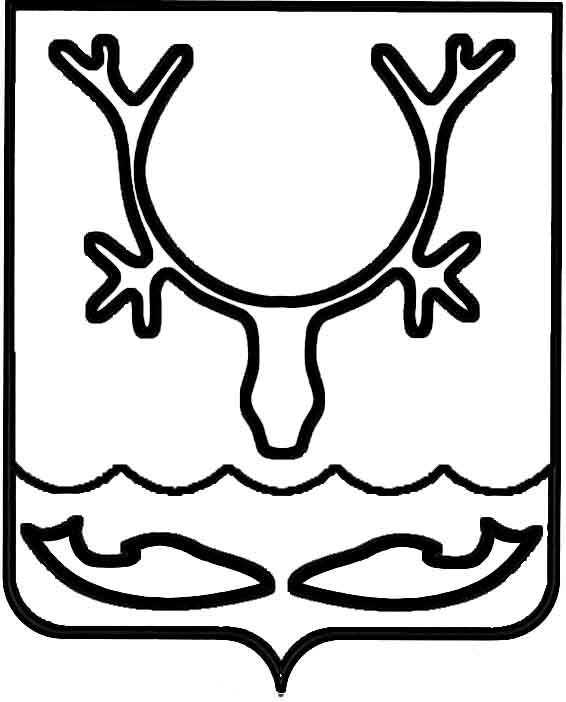 Администрация муниципального образования
"Городской округ "Город Нарьян-Мар"ПОСТАНОВЛЕНИЕот “____” __________________ № ____________		г. Нарьян-МарО внесении изменений в муниципальную программу муниципального образования "Городской округ "Город Нарьян-Мар" "Повышение уровня жизнеобеспечения                и безопасности жизнедеятельности населения муниципального образования "Городской округ "Город Нарьян-Мар"Руководствуясь Бюджетным кодексом Российской Федерации, Порядком разработки, реализации и оценки эффективности муниципальных программ муниципального образования "Городской округ "Город Нарьян-Мар", утвержденным постановлением Администрации МО "Городской округ "Город Нарьян-Мар" 
от 10.07.2018 № 453, в целях приведения муниципальной программы муниципального образования "Городской округ "Город Нарьян-Мар" "Повышение уровня жизнеобеспечения и безопасности жизнедеятельности населения муниципального образования "Городской округ "Город Нарьян-Мар" в соответствие с решением Совета городского округа "Город Нарьян-Мар" от 21.03.2019 № 606-р "О внесении изменений в решение "О бюджете МО "Городской округ "Город Нарьян-Мар" 
на 2019 год и на плановый период 2020 и 2021 годов", приказом Управления финансов Администрации МО "Городской округ "Город Нарьян-Мар" от 15.04.2019 № 18-О "О внесении изменений в сводную бюджетную роспись городского бюджета на 2019 год и на плановый период 2020 и 2021 годов", Администрация МО "Городской округ "Город Нарьян-Мар"П О С Т А Н О В Л Я Е Т:Внести изменения в муниципальную программу муниципального образования "Городской округ "Город Нарьян-Мар" "Повышение уровня жизнеобеспечения и безопасности жизнедеятельности населения муниципального образования "Городской округ "Город Нарьян-Мар", утвержденную постановлением Администрации МО "Городской округ "Город Нарьян-Мар" от 31.08.2018 № 587, согласно Приложению к настоящему постановлению.Настоящее постановление вступает в силу со дня его официального опубликования. Приложениек постановлению Администрации МО "Городской округ "Город Нарьян-Мар"от 08.05.2019 № 487Изменения в муниципальную программумуниципального образования "Городской округ "Город Нарьян-Мар""Повышение уровня жизнеобеспечения и безопасности жизнедеятельности населения муниципального образования "Городской округ "Город Нарьян-Мар"В паспорте муниципальной программы муниципального образования "Городской округ "Город Нарьян-Мар" "Повышение уровня жизнеобеспечения 
и безопасности жизнедеятельности населения муниципального образования "Городской округ "Город Нарьян-Мар": строку "Задачи муниципальной программы" дополнить абзацем следующего содержания:"- создание условий для переселения граждан из непригодного для проживания жилищного фонда";строку "Целевые показатели муниципальной программы" дополнить абзацем следующего содержания:"- количество семей, улучшивших жилищные условия за счет предоставления гражданам компенсационных выплат";строку "Объемы и источники финансирования муниципальной программы" изложить в следующей редакции:"".Раздел III дополнить абзацем следующего содержания:                                 "- предоставление гражданам компенсационных выплат в целях создания дополнительных условий для расселения граждан из жилых помещений в домах, признанных аварийными".Раздел IV дополнить пунктом 8 следующего содержания:                                 "8. Показатель "Количество семей, улучшивших жилищные условия за счет предоставления гражданам компенсационных выплат". Количество семей учитывается в каждом отчетном году отдельно с начала года нарастающим итогом (по дате отчуждения гражданами квартир).Источники данных: отчет о расселении жилых помещений, включенных 
в окружные реестры подпрограммы "Переселение граждан из жилищного фонда, признанного непригодным для проживания и/или с высоким уровнем износа" государственной программы Ненецкого автономного округа "Обеспечение доступным и комфортным жильем и коммунальными услугами граждан, проживающих в Ненецком автономном округе.".В паспорте Подпрограммы 1 строку "Объемы и источники финансирования подпрограммы" изложить в следующей редакции:"".5.	В пункте 1.9 Подпрограммы 1 цифры "44 129,6" заменить цифрами 
"26 937,3".6.	В паспорте Подпрограммы 2 строку "Объемы и источники финансирования подпрограммы" изложить в следующей редакции:"".7.	В пункте 1.4 Подпрограммы 2: 7.1.	пункт 2 Методики расчета целевых показателей изложить в следующей редакции:"2. Показатель "Степень технической готовности объекта – автоматизированной системы централизованного оповещения населения об угрозах возникновения чрезвычайных ситуаций природного и техногенного характера 
в мирное и военное время, интегрированной к окружной системе оповещения 
на территории муниципального образования "Городской округ "Город Нарьян-Мар" подтверждается фактом постановки объекта на баланс муниципального образования "Городской округ "Город Нарьян-Мар";7.2.	пункт 3 Методики расчета целевых показателей изложить в следующей редакции:"3. Показатель "Доля капитально отремонтированных пожарных водоемов 
на территории муниципального образования "Городской округ "Город Нарьян-Мар" определяется по формуле:Дпв = (ПВкр / ПВпл) x 100%, где:Дпв – доля капитально отремонтированных пожарных водоемов, %;ПВкр – количество капитально отремонтированных пожарных водоемов, ед.;ПВпл – количество пожарных водоемов, планируемых к капитальному ремонту,  ед.Информация предоставляется отделом ГО и ЧС, мобилизационной работы Администрации МО "Городской округ "Город Нарьян-Мар". Увеличение значения является положительной динамикой показателя в рамках муниципальной подпрограммы.".8.	В паспорте Подпрограммы 3 строку "Объемы и источники финансирования подпрограммы" изложить в следующей редакции:"".9.	В пункте 1.4 Подпрограммы 3: 9.1.	пункт 2 Методики расчета целевых показателей изложить в следующей редакции:"2. Показатель "Общая площадь междворовых проездов, расположенных 
на территории муниципального образования, техническое состояние которых улучшено в рамках подпрограммы".Указывается площадь отремонтированных междворовых проездов за отчётный год нарастающим итогом.Информация предоставляется управлением строительства, ЖКХ и ГД Администрации МО "Городской округ "Город Нарьян-Мар".9.2.	пункт 3 Методики расчета целевых показателей изложить в следующей редакции:"3. Показатель "Доля протяженности автомобильных дорог общего пользования местного значения, отвечающих нормативным требованиям, в общей протяжённости дорог общего пользования местного значения". Показатель рассчитывается по следующей формуле:Днорм = Пнорм / Побщ x 100%, где:Днорм – доля протяженности автомобильных дорог общего пользования местного значения, отвечающих нормативным требованиям, в общей протяжённости дорог общего пользования местного значения, %;Пнорм – протяженность автомобильных дорог общего пользования местного значения, отвечающих нормативным требованиям, км;Побщ – общая протяжённость автомобильных дорог общего пользования местного значения, км.Информация предоставляется управлением строительства, ЖКХ и ГД Администрации МО "Городской округ "Город Нарьян-Мар".".10.	В паспорте Подпрограммы 4 строку "Объемы и источники финансирования подпрограммы" изложить в следующей редакции:"".11.	В паспорте Подпрограммы 5 строку "Объемы и источники финансирования подпрограммы" изложить в следующей редакции:"".12.	В паспорте Подпрограммы 6:12.1.	строку "Цели подпрограммы" дополнить абзацем следующего содержания: "- создание условий для переселения граждан из непригодного для проживания жилищного фонда"; 12.2.	строку "Задачи подпрограммы" дополнить абзацем следующего содержания:"- предоставление гражданам компенсационных выплат в целях создания дополнительных условий для расселения граждан из жилых помещений в домах, признанных аварийными";12.3.	строку "Целевые показатели подпрограммы" дополнить абзацем следующего содержания:"Количество семей, улучшивших жилищные условия за счет предоставления гражданам компенсационных выплат";12.4.	строку "Объемы и источники финансирования подпрограммы" изложить в следующей редакции:"".13.	Пункт 1.2 Подпрограммы 6 дополнить абзацами следующего содержания:"В целях создания дополнительных условий для расселения граждан из жилых помещений в домах, признанных аварийными, с 01.01.2019 собственникам жилых помещений в домах, признанных аварийными и включенных в окружные реестры жилищного фонда, признанного непригодным для проживания и/или с высоким уровнем износа, предоставляются компенсационные выплаты.Данная мера поддержки предоставляется в соответствии с Законом Ненецкого автономного округа от 29.10.2018 № 3-ОЗ "О создании дополнительных условий 
для расселения граждан из жилых помещений в домах, признанных аварийными, 
и порядке наделения органов местного самоуправления отдельными государственными полномочиями Ненецкого автономного округа".14.	Пункт 1.3 Подпрограммы 6 изложить в следующей редакции:"1.3. Цели и задачи реализации Подпрограммы 6Целями реализации подпрограммы 6 являются:-	поддержка в решении жилищной проблемы молодых семей, признанных 
в установленном порядке нуждающимися в улучшении жилищных условий;                               -	обеспечение компенсационных выплат гражданам, являющимся заемщиками ипотечных кредитов на приобретение (строительство) жилья;-	создание условий для переселения граждан из непригодного для проживания жилищного фонда.Для достижения указанных целей подпрограммы 6 необходимо:-	создание условий для привлечения молодыми семьями собственных средств, дополнительных финансовых средств банков и других организаций, предоставляющих кредиты и займы для приобретения (строительства) жилья 
или строительства индивидуального жилого дома, в том числе ипотечные жилищные кредиты;-	предоставление компенсационных выплат гражданам на оплату части процентов за пользование кредитами на приобретение (строительство) жилья;-	предоставление гражданам компенсационных выплат в целях создания дополнительных условий для расселения граждан из жилых помещений в домах, признанных аварийными.".15.	Пункт 1.4 Подпрограммы 6 дополнить абзацами следующего содержания:"3. Показатель "Количество семей, улучшивших жилищные условия за счет предоставления гражданам компенсационных выплат ". Количество семей учитывается в каждом отчетном году отдельно с начала года нарастающим итогом (по дате отчуждения гражданами квартир).Источники данных: отчет о расселении жилых помещений, включенных в окружные реестры подпрограммы "Переселение граждан из жилищного фонда, признанного непригодным для проживания и/или с высоким уровнем износа" государственной программы Ненецкого автономного округа "Обеспечение доступным и комфортным жильем и коммунальными услугами граждан, проживающих в Ненецком автономном округе.".16.	В Приложении № 1 к Программе:16.1.	в разделе "Муниципальная программа "Повышение уровня жизнеобеспечения и безопасности жизнедеятельности населения муниципального образования "Городской округ "Город Нарьян-Мар": - строку 1 изложить в следующей редакции:"";- дополнить строками следующего содержания:"";16.2.	в разделе "Подпрограмма 1 "Организация благоприятных и безопасных условий для проживания граждан" строку 1 изложить в следующей редакции:"";16.3.	в разделе "Подпрограмма 3 "Обеспечение безопасности эксплуатации автомобильных дорог местного значения 
и доступности общественных транспортных услуг" строку 1 изложить в следующей редакции:"";16.4.	в разделе "Подпрограмма 6 "Создание дополнительных условий для обеспечения жилищных прав граждан, проживающих в МО "Городской округ "Город Нарьян-Мар" дополнить строками следующего содержания:"            ".17.	Приложение № 2 к Программе изложить в следующей редакции:"Приложение № 2к муниципальной программе"Приложение № 3к муниципальной программе".0805.2019487Глава МО "Городской округ "Город Нарьян-Мар" О.О. БелакОбъемы и источники финансирования  муниципальной программыОбщий объем финансирования Программы составляет 
1 675 679,8 тыс. рублей, в том числе по годам:2019 год – 460 983,8 тыс. руб.;2020 год – 346 505,3 тыс. руб.;2021 год – 317 444,1  тыс. руб.;2022 год – 283 904,3 тыс. руб.; 2023 год – 266 842,3 тыс. руб. Из них:объем финансирования Программы за счет средств 
из окружного бюджета составляет 393 450,4 тыс. рублей, 
в том числе по годам:2019 год – 168 280,1 тыс. руб.;2020 год – 64 740,6 тыс. руб.;2021 год – 41 194,1 тыс. руб.;2022 год – 59 617,8 тыс. руб.; 2023 год – 59 617,8 тыс. руб.;за счет средств бюджета МО "Городской округ "Город Нарьян-Мар" составляет 1 281 642,1 тыс. рублей, в том числе по годам:2019 год – 292 324,8 тыс. руб.;2020 год – 281 764,7 тыс. руб.;2021 год – 276 250,0 тыс. руб.;2022 год – 224 182,3 тыс. руб.; 2023 год – 207 120,3 тыс. руб.;иные источники – 587,3 тыс. рублей, в том числе по годам:2019 год – 378,9  тыс. руб.;2020 год – 0,0 тыс. руб.;2021 год – 0,0 тыс. руб.;2022 год – 104,2 тыс. руб.; 2023 год – 104,2 тыс. руб.Объемы и источники финансирования подпрограммыОбщий объем финансирования Подпрограммы 1 составляет 191 459,2 тыс. рублей, в том числе по годам:2019 год – 59 828,7 тыс. руб.;2020 год – 49 856,0 тыс. руб.;2021 год – 51 023,9 тыс. руб.;2022 год – 15 375,3 тыс. руб.; 2023 год –  15 375,3 тыс. руб.;Из них:за счет средств из окружного бюджета составляет 
10 286,0 тыс. рублей, в том числе по годам:2019 год – 10 286,0 тыс. руб.;за счет средств бюджета МО "Городской округ "Город Нарьян-Мар"– 181 173,2 тыс. рублей, в том числе по годам:2019 год – 49 542,7 тыс. руб.;2020 год – 49 856,0 тыс. руб.;2021 год – 51 023,9 тыс. руб.;2022 год – 15 375,3 тыс. руб.; 2023 год – 15 375,3 тыс. руб.Объемы и источники финансированияподпрограммыОбщий объем финансирования Подпрограммы 2 – 
83 852,6 тыс. рублей, в том числе по годам:2019 год – 13 897,5 тыс. рублей;2020 год – 12 357,0 тыс. рублей;2021 год – 12 793,9 тыс. рублей;2022 год – 30 101,6 тыс. рублей;2023 год – 14 702,6 тыс. рублей.Из них:за счет средств бюджета МО "Городской округ "Город Нарьян-Мар" 83 852,6 тыс. рублей, в том числе по годам:2019 год – 13 897,5 тыс. рублей;2020 год – 12 357,0 тыс. рублей;2021 год – 12 793,9 тыс. рублей;2022 год – 30 101,6 тыс. рублей;2023 год – 14 702,6 тыс. рублей.Объемы и источники финансирования подпрограммыОбщий объем финансирования Подпрограммы 3 составляет 786 227,7 тыс. рублей, в том числе по годам:2019 год – 183 012,7 тыс. руб.;2020 год – 172 088,7 тыс. руб.;2021 год – 122 855,5 тыс. руб.;2022 год – 154 966,9 тыс. руб.;2023 год – 153 303,9 тыс. руб.Из них:объем финансирования Подпрограммы 3 за счет средств 
из окружного бюджета составляет 188 236,9 тыс. рублей, 
в том числе по годам:2019 год – 50 872,2 тыс. руб.;2020 год – 38 129,1 тыс. руб.;2021 год – 0,0 тыс. руб.;2022 год – 49 617,8 тыс. руб.; 2023 год – 49 617,8 тыс. руб.;за счет средств бюджета МО "Городской округ "Город Нарьян-Мар" составляет 597 990,8 тыс. рублей, в том числе по годам:2019 год – 132 140,5 тыс. руб.;2020 год – 133 959,6 тыс. руб.;2021 год – 122 855,5 тыс. руб.;2022 год – 105 349,1 тыс. руб.; 2023 год – 103 686,1 тыс. руб.Объемы и источники финансирования подпрограммыОбщий объем финансирования Подпрограммы 4 составляет 
114 254,2 тыс. рублей, в том числе по годам:2019 год – 45 360,6 тыс. руб.;2020 год – 13 171,3 тыс. руб.;2021 год – 34 888,9  тыс. руб.;2022 год – 10 416,7 тыс. руб.; 2023 год – 10 416,7 тыс. руб.Из них:объем финансирования Подпрограммы 4 за счет средств 
из окружного бюджета составляет 102 997,3 тыс. рублей, 
в том числе по годам:2019 год – 36 378,9 тыс. руб.;2020 год – 12 776,2 тыс. руб.;2021 год – 33 842,2 тыс. руб.;2022 год - 10 000,0 тыс. руб.; 2023 год – 10 000,0 тыс. руб.;за счет средств бюджета МО "Городской округ "Город Нарьян-Мар" составляет 10 669,6 тыс. рублей, в том числе по годам:2019 год – 8 602,8 тыс. руб.;2020 год – 395,1 тыс. руб.;2021 год – 1 046,7 тыс. руб.;2022 год – 312,5 тыс. руб.; 2023 год – 312,5 тыс. руб.;иные источники – 587,3 тыс. рублей, в том числе по годам:2019 год – 378,9  тыс. руб.;2020 год – 0,0 тыс. руб.;2021 год – 0,0 тыс. руб.;2022 год – 104,2 тыс. руб.; 2023 год – 104,2 тыс. руб.Объемы и источники финансирования подпрограммыОбщий объем финансирования Подпрограммы 5 составляет 
409 541,0 тыс. рублей, в том числе по годам:2019 год – 90 739,8 тыс. руб.;2020 год – 84 669,6 тыс. руб.;2021 год – 88 044,0 тыс. руб.;2022 год – 73 043,8 тыс. руб.; 2023 год – 73 043,8 тыс. руб.;Из них:Объем финансирования Подпрограммы 5 за счет средств 
из окружного бюджета составляет 4 069,4 тыс. рублей, 
в том числе по годам:2019 год – 3 469,4 тыс. руб.;2020 год – 300,0 тыс. руб.;2021 год – 300,0 тыс. руб.;2022 год – 0,0 тыс. руб.; 2023 год – 0,0 тыс. руб.;за счет средств бюджета МО "Городской округ "Город Нарьян-Мар" составляет 405 471,6 тыс. рублей, в том числе по годам:2019 год – 87 270,4 тыс. руб.;2020 год – 84 369,6 тыс. руб.;2021 год – 87 744,0 тыс. руб.;2022 год – 73 043,8 тыс. руб.; 2023 год – 73 043,8 тыс. руб.Объемы и источники финансирования подпрограммыОбщий объем финансирования Подпрограммы 6 составляет 
90 345,1 тыс. рублей, в том числе по годам:2019 год – 68 144,5 тыс. руб.;2020 год – 14 362,7 тыс. руб.;2021 год – 7 837,9  тыс. руб.;2022 год – 0,0 тыс. руб.; 2023 год – 0,0 тыс. руб.Из них:Объем финансирования Подпрограммы 6 за счет средств 
из окружного бюджета составляет 87 860,8 тыс. рублей, 
в том числе по годам:2019 год – 67 273,6 тыс. руб.;2020 год – 13 535,3 тыс. руб.;2021 год – 7 051,9 тыс. руб.;2022 год – 0,0 тыс. руб.; 2023 год – 0,0 тыс. руб.;за счет средств бюджета МО "Городской округ "Город Нарьян-Мар" составляет 2 484,3 тыс. рублей, в том числе по годам:2019 год – 870,9 тыс. руб.;2020 год – 827,4 тыс. руб.;2021 год – 786,0 тыс. руб.;2022 год – 0,0 тыс. руб.; 2023 год – 0,0 тыс. руб.1.Площадь снесённого жилищного фонда, признанного непригодным для проживаниям.кв.2 659,012 387,713 890,915 394,121 165,726 937,36.Количество молодых семей, получивших свидетельство о праве на получение социальной выплаты на приобретение (строительство) жилого помещениясемей0555557.Количество граждан, являющихся заемщиками ипотечных кредитов, получающих компенсационные выплаты на приобретение (строительство) жильячел.1615141313138.Количество семей, улучшивших жилищные условия за счет предоставления гражданам компенсационных выплатчел.018181818181.Площадь снесённого жилищного фонда, признанного непригодным для проживаниям.кв.2 659,012 387,713 890,915 394,121 165,726 937,31.Доля протяженности автомобильных дорог общего пользования, отвечающих нормативным требованиям, в общей протяженности автомобильных дорог общего пользования местного значения% 17,918,1 19,9 19,919,9  19,93.Количество семей, улучшивших жилищные условия за счет предоставления гражданам компенсационных выплатчел.01818181818Ресурсное обеспечениереализации муниципальной программыРесурсное обеспечениереализации муниципальной программыРесурсное обеспечениереализации муниципальной программыРесурсное обеспечениереализации муниципальной программыРесурсное обеспечениереализации муниципальной программыРесурсное обеспечениереализации муниципальной программыРесурсное обеспечениереализации муниципальной программыРесурсное обеспечениереализации муниципальной программы"Повышение уровня жизнеобеспечения и безопасности жизнедеятельности населения муниципального образования "Городской округ "Город Нарьян-Мар""Повышение уровня жизнеобеспечения и безопасности жизнедеятельности населения муниципального образования "Городской округ "Город Нарьян-Мар""Повышение уровня жизнеобеспечения и безопасности жизнедеятельности населения муниципального образования "Городской округ "Город Нарьян-Мар""Повышение уровня жизнеобеспечения и безопасности жизнедеятельности населения муниципального образования "Городской округ "Город Нарьян-Мар""Повышение уровня жизнеобеспечения и безопасности жизнедеятельности населения муниципального образования "Городской округ "Город Нарьян-Мар""Повышение уровня жизнеобеспечения и безопасности жизнедеятельности населения муниципального образования "Городской округ "Город Нарьян-Мар""Повышение уровня жизнеобеспечения и безопасности жизнедеятельности населения муниципального образования "Городской округ "Город Нарьян-Мар"Ответственный исполнитель: управление строительства, жилищно-коммунального хозяйства и градостроительной деятельности Администрации муниципального образования "Городской округ "Город Нарьян-Мар"".18. Приложение № 3 к Программе изложить в следующей редакции:Ответственный исполнитель: управление строительства, жилищно-коммунального хозяйства и градостроительной деятельности Администрации муниципального образования "Городской округ "Город Нарьян-Мар"".18. Приложение № 3 к Программе изложить в следующей редакции:Ответственный исполнитель: управление строительства, жилищно-коммунального хозяйства и градостроительной деятельности Администрации муниципального образования "Городской округ "Город Нарьян-Мар"".18. Приложение № 3 к Программе изложить в следующей редакции:Ответственный исполнитель: управление строительства, жилищно-коммунального хозяйства и градостроительной деятельности Администрации муниципального образования "Городской округ "Город Нарьян-Мар"".18. Приложение № 3 к Программе изложить в следующей редакции:Ответственный исполнитель: управление строительства, жилищно-коммунального хозяйства и градостроительной деятельности Администрации муниципального образования "Городской округ "Город Нарьян-Мар"".18. Приложение № 3 к Программе изложить в следующей редакции:Ответственный исполнитель: управление строительства, жилищно-коммунального хозяйства и градостроительной деятельности Администрации муниципального образования "Городской округ "Город Нарьян-Мар"".18. Приложение № 3 к Программе изложить в следующей редакции:Ответственный исполнитель: управление строительства, жилищно-коммунального хозяйства и градостроительной деятельности Администрации муниципального образования "Городской округ "Город Нарьян-Мар"".18. Приложение № 3 к Программе изложить в следующей редакции:Ответственный исполнитель: управление строительства, жилищно-коммунального хозяйства и градостроительной деятельности Администрации муниципального образования "Городской округ "Город Нарьян-Мар"".18. Приложение № 3 к Программе изложить в следующей редакции:Переченьмероприятий муниципальной программыПереченьмероприятий муниципальной программыПереченьмероприятий муниципальной программыПереченьмероприятий муниципальной программыПереченьмероприятий муниципальной программыПереченьмероприятий муниципальной программыПереченьмероприятий муниципальной программыПереченьмероприятий муниципальной программы"Повышение уровня жизнеобеспечения и безопасности жизнедеятельности населения муниципального образования "Городской округ "Город Нарьян-Мар""Повышение уровня жизнеобеспечения и безопасности жизнедеятельности населения муниципального образования "Городской округ "Город Нарьян-Мар""Повышение уровня жизнеобеспечения и безопасности жизнедеятельности населения муниципального образования "Городской округ "Город Нарьян-Мар""Повышение уровня жизнеобеспечения и безопасности жизнедеятельности населения муниципального образования "Городской округ "Город Нарьян-Мар""Повышение уровня жизнеобеспечения и безопасности жизнедеятельности населения муниципального образования "Городской округ "Город Нарьян-Мар""Повышение уровня жизнеобеспечения и безопасности жизнедеятельности населения муниципального образования "Городской округ "Город Нарьян-Мар""Повышение уровня жизнеобеспечения и безопасности жизнедеятельности населения муниципального образования "Городской округ "Город Нарьян-Мар""Повышение уровня жизнеобеспечения и безопасности жизнедеятельности населения муниципального образования "Городской округ "Город Нарьян-Мар"Ответственный исполнитель: управление строительства, жилищно-коммунального хозяйства и градостроительной деятельности Администрации муниципального образования "Городской округ "Город Нарьян-Мар"Ответственный исполнитель: управление строительства, жилищно-коммунального хозяйства и градостроительной деятельности Администрации муниципального образования "Городской округ "Город Нарьян-Мар"Ответственный исполнитель: управление строительства, жилищно-коммунального хозяйства и градостроительной деятельности Администрации муниципального образования "Городской округ "Город Нарьян-Мар"Ответственный исполнитель: управление строительства, жилищно-коммунального хозяйства и градостроительной деятельности Администрации муниципального образования "Городской округ "Город Нарьян-Мар"Ответственный исполнитель: управление строительства, жилищно-коммунального хозяйства и градостроительной деятельности Администрации муниципального образования "Городской округ "Город Нарьян-Мар"Ответственный исполнитель: управление строительства, жилищно-коммунального хозяйства и градостроительной деятельности Администрации муниципального образования "Городской округ "Город Нарьян-Мар"Ответственный исполнитель: управление строительства, жилищно-коммунального хозяйства и градостроительной деятельности Администрации муниципального образования "Городской округ "Город Нарьян-Мар"Ответственный исполнитель: управление строительства, жилищно-коммунального хозяйства и градостроительной деятельности Администрации муниципального образования "Городской округ "Город Нарьян-Мар"Ответственный исполнитель: управление строительства, жилищно-коммунального хозяйства и градостроительной деятельности Администрации муниципального образования "Городской округ "Город Нарьян-Мар"